هزینههایی که باعث کاهش مالیات میشوند!هزینه هایی که باعث کاهش مالیات می شوند به شرح زیر می باشند: 1- قيمت خريد کالاي فروخته شده و يا قيمت خريد مواد مصرفي در کالا و خدمات فروخته شده 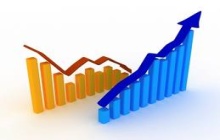 2 - هزينه هاي استخدامي متناسب با خدمت کارکنان شامل حقوق يا مزد اصلي و مزاياي مستمر اعم از نقدي و يا غير نقدي ، پاداش ، عيدي ، اضافه کاري ، هزينه سفر و فوق العاده مسافرت.3 - کرايه محل موسسه که اجاري باشد.4 - اجاره بهاي ماشين آلات ادوات مربوطه در صورتي که اجاري باشد.5 - مخارج سوخت بر روشنايي آب ، مخابرات ، ارتباطات.6 - وجه پرداختي بابت انواع بيمه مربوطه به عمليات و دارائي موسسه ( حق بيمه گران - بيمه دستگاههاي عمومي ).7 - حق و امتياز پرداختي و همچنين حقوق و عوارض و مالياتهايي که به سبب فعاليت موسسه به شهر داري ها ، وزارتخانه ها ، موسسات دولتي و وابسته به آنها پرداخت مي شود.8 - هزينه هاي تحقيقاتي و آزمايش و آموزش مربوط به فعاليت موسسه.9 - هزينه هاي مربوط به جبران خسارت وارده مربوط به فعاليت و دارائي موسسه مشروط بر اينکه :اولا" وجود خسارت محقق باشد.ثانيا" موضوع و ميزان آن مشخص باشد.ثالثا" طبق مقررات قانون و يا قراردادها ي موجود جبران آن به عهده ديگري باشد.10 - هزينه هاي فرهنگي ، ورزشي ، رفاهي گارگران.11 - ذخيره مطالباتي که وصول آن مشکوک باشد مشروط بر اينکه مربوط به فعاليت موسسه باشد. احتمال زياد براي لاوصول ماندن آن موجود باشد و در دفاتر موسسه به حساب مخصوص منظور شده باشد.12 - هزينه هاي جزئي مربوط به محل موسسه در صورتي که اجاري باشد و عرفا" بر عهده مستاجر مي باشد.13 - هزينه هاي مربوط به حفظ و نگهداري موسسه در صورتي که ملکي باشد.14 - مخارج حمل و نقل.15 - سرويس اياب و ذهاب و آبدارخانه.16 - حق الزحمه هاي پرداختي متناسب با کار انجام شده از قبيل حق العمل، دلالي، حق الوکاله، حق المشاوره، حق حضور، هزينه حسابرسي و خدمات مالي و اداري.17 - کارمزدي که براي انجام عمليات موسسه به بانکها و همچنين موسسات اعتباري غير بانکي پرداخت شده باشد و در مورد بانکها هزينه هاي بانکي پرداختي بابت اخذ وام .18 - بهاي ملزومات اداري و لوازمي که معمولا" ظرف يکسال از بين مي روند که به عنوان هزينه ملزومات است.19 - مخارج تعمير و نگه داري ماشين آلات و لوازم کار و تعويض قطعات يدکي که به عنوان تعمير اساسي تلقي نگردد ( به قيمت دارائي محاسبه مي شود چون ارزش را افزايش مي دهد ) . در صورتي که تعويض بعنوان تعمير اساسي تلقي شده و باعث افزايش بهاي تمام شده دارائي خواهد شد.20 - هزينه اکتشاف معادن.21-هزينه هاي مربوط به حق عضويت و حق اشتراک پرداختي به موسسات مربوط به فهاليت موسسه.22 - مطالبات لاوصول به شرط اثبات آن از طرف مودي ( پرداخت کننده ماليات ).23 - زيان حاصل از تسعير ( زيان ) ارز بر اساس اصول متداول حسابداري.24 - ضايعات متعارف توليد.25 - ذخيره مربوط به هزينه هاي قابل قبول که به سال مورد رسيدگي ارتباط دارد و در مواردي که هزينه هاي قطعي قابل قبول سنوات قبل کمتر از ذخيره منظور شده بابت آنها در سال مربوط باشد ما به التفاوت قابل قبول خواهد بود.26 - هزينه هاي قابل قبول مربوط به سالهاي قبلي که پرداخت و تخصيص آن در سال مالياتي مورد رسيدگي ، تحقق مي يابد.